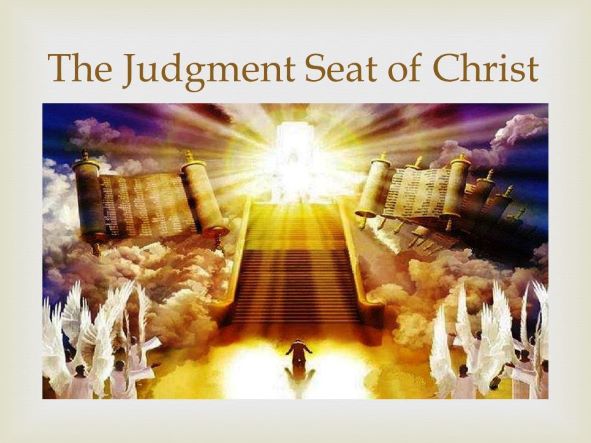 Believer at The Judgement Seat of Christ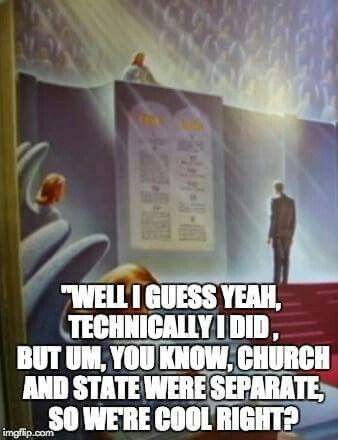 Non Believer at The Great White Throne JudgementThe Last Sermon HeardBy: Ken SheltonWhat if a well know elderly pastor knew that he did not have many sermons left to preach before he met God. And what if there were two visitors, each dealing with a terminal illness, in the congregation and each of them knew that this would probably be the last time that they could attend a church service. The well known pastor preaches one of his best sermons ever about salvation. The pianist plays “Just As I Am Without One Plea” and many come to the altar to accept Christ as their savior or to rededicate their life to Christ. One of the terminally ill visitors finally gets the courage to stand up and walk to the altar and he accepts Christ as his savior. The other terminally ill visitor is under heavy conviction and he is fighting against his pride. He thinks to himself, “I am a good person, I have helped my fellow man and I believe in John 3:16, I don’t need to be saved”. He continues to think for himself that, “Surely God will not send me to Hell because I am a good man”.  A few minutes later the service is dismissed. Both men go to their homes and both men die in their sleep that night and find that they are in the presence of God. The man that accepted Christ is at the ‘ Judgment Seat Of Christ’ and the man that did not accept Christ (but was a good person) finds himself at’ The Great White Throne Judgment’  for those that did not accept Christ as their Savior. God allows the man that accepted Christ to enter into Heaven. The man at the Great White Throne Judgment must have thought, “ surely there has to be a mistake, I will explain this to God and He will let me into Heaven”.   We know that God does not make any mistakes.  The man that refused to accept Christ during the church service was not allowed to enter Heaven because his sins were not forgiven, since he had refused to accept Christ through His shed Blood on the Cross. The preacher lives to preach a few more services before his time comes to meet God and enter Heaven.None of us ever know if we will see another day on earth and the Bible clearly tells us that none of us have that promise. What are we really dealing with? We are facing Eternity (thousands and thousands of years) but very few of us get serious about the fact that we are going to die and stand before God. Our last breath in this life will become our first breath in eternity. Many of us think that, “If I am a good person and believe intellectually about Jesus Christ then I will go to Heaven”. That is not true! Only the blood of Christ and the sincere repentance of your sin can get you into Heaven.  Most of us prepare for this life… some have advanced university degrees, some are doctors, lawyers, engineers, others attended trade schools or community colleges, some were on apprentice programs. We plan for retirement and have 401K funds, savings and other securities. Unfortunately many do not plan for eternity.There are many religions in this world but Christ made it very clear in John 14:6  That He was the Way, The Truth, and The Life and that No One Comes to The Father Except Through Him.  Christ is the only way.The Bible also is very clear about “Without the shedding of blood there is no remission of sins”. During the Old Testament days blemish free animal sacrifices were made on an altar for the covering of sins. When Christ died on the cross (during the New Testament days), the perfect sinless Son of God, had died for our sins and shed His sinless blood for the atonement (forgiveness) of all our sins. All He requires of us is to simply confess that we are a sinner and accept Him in our heart as our savior.   Please keep in mind that the Bible tells us that a day in eternity is as a thousand years. That means if you live to be 100 years old on earth that is just 1/10th of a day in eternity or 2.4 hours.  Something to really think about! If you do not know Christ and a pardon of your sin through His Blood then I pray that you will give it serious through and take the step of faith. Simply ask His forgiveness in a sincere child like faith and believe in your heart and confess with your mouth that Jesus is the Son of God and that God raised Him from the dead. Don’t let foolish pride stand in your way and rob you of eternal life in Heaven. Do not fall for the lies and deceit of Satan who can offer you nothing but eternity in Hell. Do not die without Christ!!Read and study the Bible and find out the truth as I did. Bible Study Notes for:WHAT HAPPENS WHEN YOU STAND BEFORE GOD?The final judgment can’t be avoided; all believers and all non- believers must appear before the judgment seat of Christ. Non believers will next appear before the Great White Throne Judgment.The word of God warns us that there is a Heaven to be gained and a hell to be avoidedAn immediate judgment takes place at death (to determine if the spirit goes to Hell or Heaven), but there is another judgment that awaits both believers and non-believers.The Bible teaches clearly that all men, living and dead, saved and unsaved, must give an account to Christ. (1 Peter 4:5). 1 Peter 4:5   King James Version5 Who shall give account to him that is ready to judge the quick and the dead.Hebrews 9:27 tells us that we all have a divine appointment with our Creator. Hebrews 9:27   King James Version	27 And as it is appointed unto men once to die, but after this the judgment:The Bible clearly tells us that God will be just and fair (Acts 10:34) and that God can’t be deceived (Galatians 6:7). We will be judged by a perfect God, no mistakes will be made in our hearings. Acts 10:34   King James Version34 Then Peter opened his mouth, and said, Of a truth I perceive that God is no respecter of persons:Galatians 6:7   King James Version7 Be not deceived; God is not mocked: for whatsoever a man soweth, that shall he also reap.The purpose of the judgment of believers is to make a public demonstration of the rewards that Christians receive for their faith and obedience. Those gathered at the right hand of Jesus will be the ones who are written in the Book of Life. They will live eternally with the Father and the Son in the New Heaven and the New Earth.Our surrender to the righteousness of Jesus Christ as our Lord and Savior is required to clean our lives of sin and make us fit to live in Heaven.The Book of Life contains the names of everyone who has ever been born. Those who die without accepting Christ as their Savior have their names “blotted out of the Book of Life”.  They WILL NOT be granted entry into Heaven and will be judged by how they lived their life which is recorded in the Books of WorksThe judgment of non-believers is a judgment of punishment for sin.  Can you imagine those awaiting their turns with Jesus trying to organize their speeches and convince Him why they are good enough for Heaven? Their arguments will be useless; Christ already knows all their thoughts and deeds.  The Lord Jesus Christ will then open the Book of Life and show them, as He already knows, that their names are not there.Unbelievers will face a fair judgment as the books are opened and they are judged according to their works.  No matter how many works the unbeliever has done, good or bad, his works are tainted by the sin and he will not be allowed to enter Heaven. And anyone whose name was not found recorded in the Book of Life was thrown into the lake of fire.” Revelation 20:15   King James Version15 And whosoever was not found written in the book of life was cast into the lake of fire.Hell is a terrible place but it is more terrible for some. There will be different levels of punishment in hell (see Matthew 11:20-24 and Luke 12:47-48). God’s justice demands that the Hitlers and Stalins of this world will suffer a lot more in Hell than others will. There will be no part of hell that is going to be easy to bear. Matthew 11:20-24   King James Version20 Then began he to upbraid the cities wherein most of his mighty works were done, because they repented not:21 Woe unto thee, Chorazin! woe unto thee, Bethsaida! for if the mighty works, which were done in you, had been done in Tyre and Sidon, they would have repented long ago in sackcloth and ashes.22 But I say unto you, It shall be more tolerable for Tyre and Sidon at the day of judgment, than for you.23 And thou, Capernaum, which art exalted unto heaven, shalt be brought down to hell: for if the mighty works, which have been done in thee, had been done in Sodom, it would have remained until this day.24 But I say unto you, That it shall be more tolerable for the land of Sodom in the day of judgment, than for thee.I think God is going will be ‘heart broken’ at The Great White Throne Judgement of non- believers. I think that He will be saying, “I did not want this for you? My Son died on the cross for your sins, why didn’t you accept Him as your savior? I did all that I could for you to avoid Hell and you rejected me. Why didn’t you see the Moon, the stars, the beautiful sunsets, a rainbow in the sky and believe in my existence?” Tragically, they will be sentenced to hell for eternity and tossed into the Lake of Fire . Luke 12:47-48   King James Version47 And that servant, which knew his lord's will, and prepared not himself, neither did according to his will, shall be beaten with many stripes.48 But he that knew not, and did commit things worthy of stripes, shall be beaten with few stripes. For unto whomsoever much is given, of him shall be much required: and to whom men have committed much, of him they will ask the more.In reality no one is good enough for God’s Heaven.  The only way to be granted entry into Heaven is through the blood of Christ and our acceptance of Him as our savior. No one who has not accepted Christ as their savior will be allowed entry into Heaven.The way to avoid The Judgment Seat of Christ is to settle your case before it comes to trial.False Theories About Hell 1. Annihilationism – is the false belief that people who are cast into hell are exterminated and they cease to exist. This is not true for Jesus said, (See Luke 16:19-31)Luke 16:19-31   King James Version19 There was a certain rich man, which was clothed in purple and fine linen, and fared sumptuously every day:20 And there was a certain beggar named Lazarus, which was laid at his gate, full of sores,21 And desiring to be fed with the crumbs which fell from the rich man's table: moreover the dogs came and licked his sores.22 And it came to pass, that the beggar died, and was carried by the angels into Abraham's bosom: the rich man also died, and was buried;23 And in hell he lift up his eyes, being in torments, and seeth Abraham afar off, and Lazarus in his bosom.24 And he cried and said, Father Abraham, have mercy on me, and send Lazarus, that he may dip the tip of his finger in water, and cool my tongue; for I am tormented in this flame.25 But Abraham said, Son, remember that thou in thy lifetime receivedst thy good things, and likewise Lazarus evil things: but now he is comforted, and thou art tormented.26 And beside all this, between us and you there is a great gulf fixed: so that they which would pass from hence to you cannot; neither can they pass to us, that would come from thence.27 Then he said, I pray thee therefore, father, that thou wouldest send him to my father's house:28 For I have five brethren; that he may testify unto them, lest they also come into this place of torment.29 Abraham saith unto him, They have Moses and the prophets; let them hear them.30 And he said, Nay, father Abraham: but if one went unto them from the dead, they will repent.31 And he said unto him, If they hear not Moses and the prophets, neither will they be persuaded, though one rose from the dead. 2. Universalism –is the false belief that everyone will be saved, even if God gives him or her another chance after they die. This is not true, not all will be saved and after death comes judgment (See Hebrews 9:27)Hebrews 9:27   King James Version27 And as it is appointed unto men once to die, but after this the judgment: 3. Second probation – is the false belief that you get another chance in hell and can come out of it, similar to purgatory. This is not true if you are in hell that’s it. (See Luke 16:19-31) King James Bible Verses About God’s Judgment2 Corinthians 5:10 - For we must all appear before the judgment seat of Christ; that every one may receive the things done in his body, according to that he hath done, whether it be good or bad.

Romans 2:1-5 - Therefore thou art inexcusable, O man, whosoever thou art that judgest: for wherein thou judgest another, thou condemnest thyself; for thou that judgest doest the same things.    
1 Peter 4:17 - For the time is come that judgment must begin at the house of God: and if it first begin at us, what shall the end be of them that obey not the gospel of God?

John 3:18 - He that believeth on him is not condemned: but he that believeth not is condemned already, because he hath not believed in the name of the only begotten Son of God.

Hebrews 9:27 - And as it is appointed unto men once to die, but after this the judgment:

Romans 14:12 - So then every one of us shall give account of himself to God.John 3:17 - For God sent not his Son into the world to condemn the world; but that the world through him might be saved.

Matthew 12:36-37 - But I say unto you, That every idle word that men shall speak, they shall give account thereof in the day of judgment.    1 John 2:1-29 - My little children, these things write I unto you, that ye sin not. And if any man sin, we have an advocate with the Father, Jesus Christ the righteousRevelation 20:11-15 - And I saw a great white throne, and him that sat on it, from whose face the earth and the heaven fled away; and there was found no place for them

Romans 5:1-21 - Therefore being justified by faith, we have peace with God through our Lord Jesus Christ:    
John 3:16 - For God so loved the world, that he gave his only begotten Son, that whosoever believeth in him should not perish, but have everlasting life.

John 8:24 - I said therefore unto you, that ye shall die in your sins: for if ye believe not that I am he, ye shall die in your sins.

Ezekiel 9:1-11 - He cried also in mine ears with a loud voice, saying, Cause them that have charge over the city to draw near, even every man with his destroying weapon in his hand.   Psalms 32:1-11 - (A Psalm of David, Maschil.) Blessed is he whose transgression is forgiven, whose sin is covered.   Isaiah 53:1-12 - Who hath believed our report? and to whom is the arm of the LORD revealed?   Psalms 9:8 - And he shall judge the world in righteousness, he shall minister judgment to the people in uprightness.

Psalms 1:1-6 - Blessed is the man that walketh not in the counsel of the ungodly, nor standeth in the way of sinners, nor sitteth in the seat of the scornful.James 4:4 - Ye adulterers and adulteresses, know ye not that the friendship of the world is enmity with God? whosoever therefore will be a friend of the world is the enemy of God.